Compte Rendu de la 20ieme visio du RIF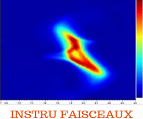 12 janvier 2022 – 10.00-12.00Rédacteur : C. Peaucelle ; F. PoirierPrésents : M.B. Adbillah, E. Bouquerel, N. Delerue, T. Durand, P. Everaere, ML. Gallin Martel, M. Migliore, A. Moutardier, G. Hull, R. Molle, E. Montbarbon, F. Osswald, C. Peaucelle, F. Poirier, G. Quemeneur, C. Simon, S. WallonOrdre du jour : DIAMMONI : R&D Moniteur faisceau diamant pour ARRONAX (mode pulsé, haute intensité), de R. Molle (LPSC)Informations diverses et tour de tableNews et Tour de table des laboratoires et diagnosticsProposition d'un GDR DePhIs, de Giulia Hull (IJCLab)Vie du RIF Présentation R. Molle (voir présentation) : DIAMMONI : R&D Moniteur faisceau diamant pour ARRONAX (mode pulsé, haute intensité), Informations diverses :Réunion Machine Learning pour accélérateur D. Rousseau, date et lieu pas encore fixéesIPAC22 du 12 au 17 juin 2022 à Bangkok (soumission avec le 24 janvier 2022), https://www.ipac22.org/Mise en place action sur les logiciels de simulation par le réseau RC2M (Réseau Calcul mécanique et Multiphysique)Préparation d’une soumission au PEPR du 4eme PIA concernant les Instruments Innovants pour la Science et la Société (I2S2). Actuellement, rassemblement de l’information. Création d’un GdR voir présentation G. HullRevue du RIF pour le 19 janvier vers le DAT IN2P3 pour états des lieux vers la direction de l’IN2P3Nouvelles des derniers développements : IPHC :  mise en place sur les lignes de PRECY pour expérience CMS/radiobiologie : contrôle commande. Commissionning réalisé l’an dernier.Proposition du futur GdR DephIs (voir présentation, G. Hull) :Idée (par l’IN2P3 fin 2020) de création d’un Groupement de recherche sur les détecteurs issue du constat que tous les labos développent des détecteurs (Groupe de Recherche ou Service Techniques) avec la volonté de l’IN2P3 de structurer ces activités et les acteurs (Chercheurs ou IT).Objectifs du futur GdR DePhIs : Détecteurs pour la Physique des infinis (>2 infinis) Fédérer les équipes et créer les collaborationsRéunir les expertises issues des Chercheurs et IT de manière à ce qu’ils travaillent ensembleEncourager la valorisation et la diffusion des actionsActivités très proches des réseaux actuelles avec en plus formation et réorganisation ANF, valorisation, brevets, mise en valeur du travail (conférence, participation à des comités internationales des conférences…)Actuellement l’IN2P3 coordonne 9 GdR mais ouvert aux autres instituts du CNRS. Si accepté par le CNRS, démarrage prévu durant le 1er trimestre pour 4 ans.Commentaire : veiller à l’ouverture et à la liberté d’actions. Remplacera probablement le RIF  à terme Vie du RIF : Prochaine réunion en présentiel pourquoi pas le 07 avril mais où (appel à site, Paris ou Nantes) ?Avec présentation de PhD et/ou post doc ?Présentation à venir possible : CEM, CC, optique, DAQ (White Rabbit) si possible avant IPAC2022(car un talk est prévu à ce sujet)Proposition d'un journée besoin en diagnostics faisceau en Relation avec réseau DAQ, GDR Appel, Emir&A, reseau RASTA